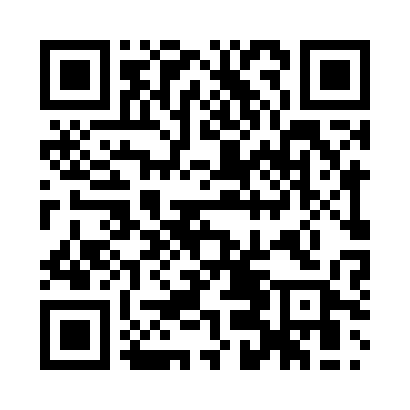 Prayer times for Ammerthal, GermanyWed 1 May 2024 - Fri 31 May 2024High Latitude Method: Angle Based RulePrayer Calculation Method: Muslim World LeagueAsar Calculation Method: ShafiPrayer times provided by https://www.salahtimes.comDateDayFajrSunriseDhuhrAsrMaghribIsha1Wed3:505:581:135:128:2910:292Thu3:475:561:135:138:3010:313Fri3:455:551:135:138:3210:334Sat3:425:531:135:148:3310:365Sun3:395:521:135:148:3510:386Mon3:375:501:135:158:3610:407Tue3:345:491:135:158:3710:438Wed3:325:471:135:168:3910:459Thu3:295:461:135:168:4010:4710Fri3:265:441:135:178:4110:5011Sat3:245:431:135:178:4310:5212Sun3:215:421:125:188:4410:5413Mon3:195:401:125:188:4510:5714Tue3:165:391:125:198:4710:5915Wed3:135:381:135:198:4811:0216Thu3:115:371:135:208:4911:0417Fri3:085:351:135:208:5011:0618Sat3:065:341:135:218:5211:0919Sun3:035:331:135:218:5311:1120Mon3:015:321:135:228:5411:1321Tue2:585:311:135:228:5511:1622Wed2:565:301:135:238:5611:1823Thu2:555:291:135:238:5711:2124Fri2:555:281:135:238:5911:2325Sat2:555:271:135:249:0011:2326Sun2:555:261:135:249:0111:2427Mon2:545:251:135:259:0211:2528Tue2:545:251:135:259:0311:2529Wed2:545:241:145:269:0411:2630Thu2:545:231:145:269:0511:2631Fri2:535:221:145:269:0611:27